Publicado en España el 22/01/2019 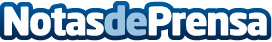 Alex Mediano da las claves para crear un libro exitosoPor medio de un vídeo subido al canal oficial de la editorial Lioc, el CEO Alex Mediano habla sobre los orígenes de la empresa y las claves que ofrece la compañía para que el éxito de sus publicaciones esté garantizadoDatos de contacto:Lioc Editorialwww.lioceditorial.com902 767 116Nota de prensa publicada en: https://www.notasdeprensa.es/alex-mediano-da-las-claves-para-crear-un-libro Categorias: Nacional Literatura Marketing Emprendedores E-Commerce Consumo http://www.notasdeprensa.es